Вопрос: Работник в июле 2020 года написал заявление о переходе на электронную трудовую книжку. Была сделана соответствующая запись и трудовая книжка выдана работнику. Сейчас работник обратился с просьбой выдать дубликат бумажной трудовой книжка, так как ранее выданную потерял. Нужно ли выдавать дубликат?Отет: По нашему мнению Вы должны выдать работнику дубликат трудовой книжки с записью о том, что в отношении него ведется электронная книжка.Правовое обоснованиеСогласно п. 31 Постановления Правительства РФ от 16 апреля 2003 г. N 225 "О трудовых книжках" Лицо, утратившее трудовую книжку, обязано немедленно заявить об этом работодателю по последнему месту работы. Работодатель выдает работнику дубликат трудовой книжки не позднее 15 дней со дня подачи работником заявления.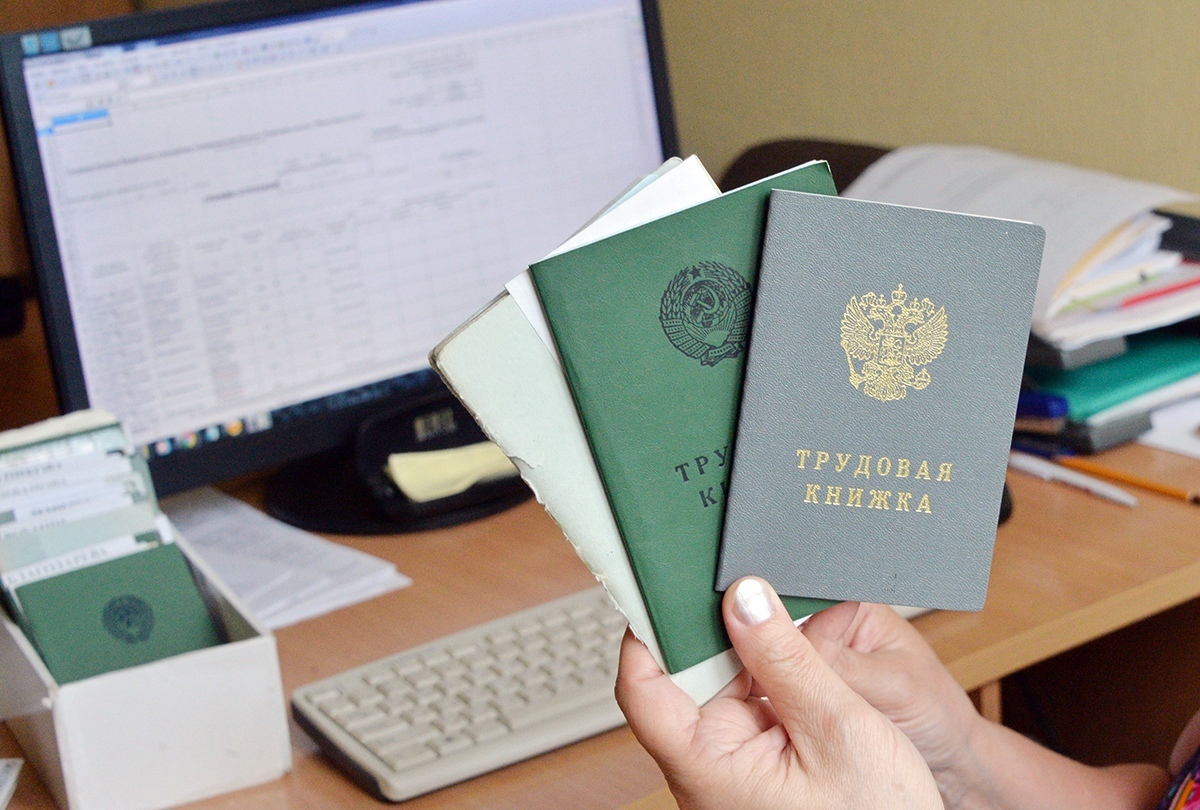 